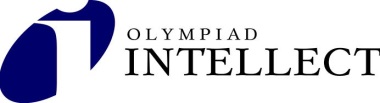 4 классДолговременная памятьЧтениеЗадание:- Прочитай слова, обращая внимание на их написание.- Постарайся запомнить написание слов как можно точнее.Готов? Время для запоминания – 2 минуты. У тебя всё получится!__________________________________________________________________________4 классЗадание:- Прочитай слова, обращая внимание на их написание.- Постарайся запомнить написание слов как можно точнее.Готов? Время для запоминания – 2 минуты. У тебя всё получится!4 классФамилия, имя _________________________________школа______________Задание № 8                                                               Долговременная памятьЧтениеВспомни слова.Догадайся, о каком понятии идет речь. Запиши его в колонке «слово».Внимание! Слова  с орфографическими ошибками не засчитываются.Количество баллов _________  Подпись проверяющего ______________Антарктида6. информацияочевидец7. философпарашют8. экипажбинокль9. оптимизмвитрина10. республикаАнтарктида6. информацияочевидец7. философпарашют8. экипажбинокль9. оптимизмвитрина10. республика№описаниеслово«+»уверенность в лучшем будущемформа государственного правлениязонт для безопасного спуска с высотыоптический приборсовокупность сведенийконтинент на самом юге Земличеловек, наблюдавший за событиямимыслительостеклённая часть магазинакоманда корабля или самолёта